.Intro 32 counts(15 sec) Start on Vocals[1-8]	   STEP, ½ TURN L, LOCK STEP, ½ TURN, ROCK RECOVER, ¼ TURN, CROSS[9-16]	   ¾ TURN, STRUT WALKS, STEP, PIVOT ¼ TURN, CROSSING SHUFFLENote: Strut Walk: For styling, as you step on the L bring your R shoulder up and when you step on the R, bring your L shoulder up.)[17-24]  BALL, STEP, SWEEP, STEP, CROSS, BALL, STEP, SWEEP, STEP, CROSS[25-32]  ¼ TURN, 2 WALKS, SHUFFLE, ROCK, RECOVER, BALL STEP, ¼ TURN[33-40]  ¼ TURN JAZZ BOX, CROSS, STEP HOLD, TOGETHER, STEP TOGETHER,STEP[41-48] CROSS ROCK, RECOVER, STEP, CROSS, STEP, CHASSE, ¼ TURN, SWEEP, ½ TURN, TOUCHNote: the second time you start at the 9:00 wall (Wall 6), the vocals will slow down.However, dance all the way through as if it does not.Tag:  After 16 counts on Wall 7, after the Crossing ShuffleChoreographer's Info: -Ruben Luna, rsluna2@aol.comLynne Martino, wiska51@aol.com, facebook: Lynne'sDanceCrewLast Update - 31st July 2014Love Runs Out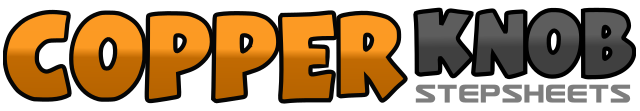 .......Count:48Wall:4Level:Intermediate.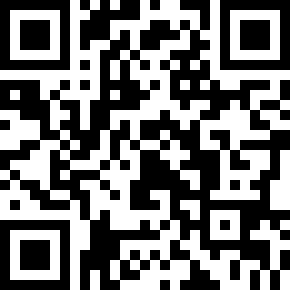 Choreographer:Ruben Luna (USA) & Lynne Martino (USA) - April 2014Ruben Luna (USA) & Lynne Martino (USA) - April 2014Ruben Luna (USA) & Lynne Martino (USA) - April 2014Ruben Luna (USA) & Lynne Martino (USA) - April 2014Ruben Luna (USA) & Lynne Martino (USA) - April 2014.Music:Love Runs Out - OneRepublicLove Runs Out - OneRepublicLove Runs Out - OneRepublicLove Runs Out - OneRepublicLove Runs Out - OneRepublic........1,2Step L forward(5th position) (1), step R back ½ turn left(2)&3,4Cross L over R (&), step R back (3), make ½ turn left stepping L forward (4)5&6Rock R forward (5), recover on L (&), step R back (6)7,8Step L ¼  turn left stepping L to the side (7), cross R over L (8) (9:00)1,2Step L back ¼ turn right (1), step R forward ½ turn left(2)  (6:00)3,4Step L forward as you do so close R to L popping R knee forward (3), step R forward as you do so close L to R popping L knee forward (4)5,6Step L forward (5), pivot ¼ turn right placing weight on R (6)7&8Cross L over R (7), step R to right side (&), cross L over R (8) (9:00)&1,2Step R to right side (&), step L next to R while sweeping R front to back (1) step R behind L (2)3,4Step L to left side (3), cross R over L (4)&5,6Step L to left side (&), step R next to L while sweeping L front to back (5), step L behind R (6)7,8Step R to right side (7), cross L over R (8)1,2Making ¼ turn right walk forward R,L (1,2) (12:00)3&4Shuffle forward R,L,R (3&4)5,6&Rock L forward (5), recover onto R (6), L ball next to R(&)7,8Step R forward (7), ¼ pivot turn left weight on L (8) (9:00)1,2,3,4Cross R over L (1), ¼ turn right step L back (2), step R to right side (3) (12:00) cross L over R (4)5,6Step R to right side (5), Hold (6)&7&8L ball next to R (&), step R to right side (7), L ball next to R (&), step R to right side (8)1,2&Cross L over R (1), recover on R (2), step L to left side (&)3,4Cross R over L (3), step L back (4)5&6Step R to right side (5), step L next to R (&), making ¼ turn right, step R forward (6) (3:00)7,8Making ½ turn right sweep L around (7), touch L toe forward, left knee bent, weight on R (8)  (9:00)1,2Step R to right side and hip bump right (1), hip bump left (2)3&4Hip bump right (3), hip bump left (&), hip bump right, weight on right (4)